6: Kriteriengeleitete bewertungGeschafft?Der Plan ist erarbeitet, die Schule sicherer… aber eines lässt sie nicht los: Noch immer wissen Sie nicht genau, ob Sie der Simulation vertrauen können… Stimmen die Ergebnisse alles oder lauert irgendwo ein Fehler..?Es hilft nun nichts: Sie setzen sich erneut an den Computer und beschließen, der Sache auf den Grund zu gehen..!I. Einflussfaktoren auf die SimulationSie zeigen ihrer mathematisch begabten Freundin Aida die Simulationssoftware. Sofort fallen ihr Eigenschaften der Simulation auf, die sie unrealistisch findet:1) Die Personen sind als farbige Kreise dargestellt, statt als reale Personen2) Bei jeder Simulation des gleichen Gebäudes laufen die Personen etwas anders3) Erlaubt man schräge Bewegungen, so laufen die Personen andersAlle Aspekte sind Ihnen natürlich auch schon aufgefallen. Schlau wie Sie sind, haben Sie jedoch auch noch viele weitere Aspekte gefunden. Vervollständige die folgende Liste mit mindestens zwei weiteren Eigenschaften:Alle Personen bewegen sich mit gleicher GeschwindigkeitDie Personen laufen manchmal komische WegePersonen laufen geordnet und stolpern nichtIm Automat können nur 50 cm oder 1m breite Türen simuliert werdenBei dem 2x2 großem Zielfeld könnte man die rechten beiden Felder weglassen________________________________________________________________________________________________________________________________________________________________________________________________________________________________________________________________________________________________________________________________________________________________________Nach erneutem Lesen der Liste haben Sie das Gefühl, dass nicht alle Aspekte dieser Liste gleich wichtig ist. Nennen Sie die Eigenschaft von Aida (Nummer 1 bis 3), die Sie am unwichtigsten finden und begründen Sie Ihre Auswahl:_______________________________________________________________________________________________________________________________________________________________________________________________________________________________________________________________________________________________________________________________________________________________________________________________________________________________________________________________________________________________________________________________II. Kriteriengeleitetes Begründen Im Alltag kann man häufig mit etwas Logik und Bauchgefühl entscheiden, ob eine Eigenschaft relevant ist. In einer mathematischen Argumentation ist dies jedoch meistens nicht ausreichend.Stattdessen benutzt man bei einer mathematischen Beurteilung vorher festgelegte Kriterien. Ein Kriterium ist dabei eine Eigenschaft, die verschiedene Ausprägungen haben kann. Welche Ausprägung vorliegt, ist dabei relevant für die Schlussfolgerung.Wir verdeutlichen das an einem Beispiel: Wir wollen das ganze nun einmal anwenden. Vervollständigen Sie dafür folgenden Satz:Die Darstellung der Personen (als Kreise statt realistischer Grafik) ist für die Beurteilung der Simulationsqualität __________________________. Um relevant zu sein müsste die Darstellung __________________________________________________________. Das tut sie aber nicht, weil ________________________________________________________________________________.Nennen Sie alle Eigenschaften auf der linken bzw. vorherigen Seite, die für die Beurteilung nicht relevant sind. Benutzen Sie dafür das Kriterium aus der Tabelle und begründen Sie kurz, warum diese Ausprägung vorliegt: ________________________________________________________________________________________________________________________________________________________________________________________________________________________________________________________________________________________________________________________________________________________________________________________________________________________________________________________________________________________________________________________________________________________________________________________________________________________________________________________________________________________________________________________________________________________________________________________________________________________________________________________________________________________________________________________________________________________________________________________________III: Von der Relevanz guter KriterienDas Aufstellen von guten Kriterien gehört zu den wichtigsten und schwierigsten Aufgaben der Mathematik. Auch vor diesem Hintergrund ist eine berühmte Aussage des Mathematikers Georg Cantor zu sehen: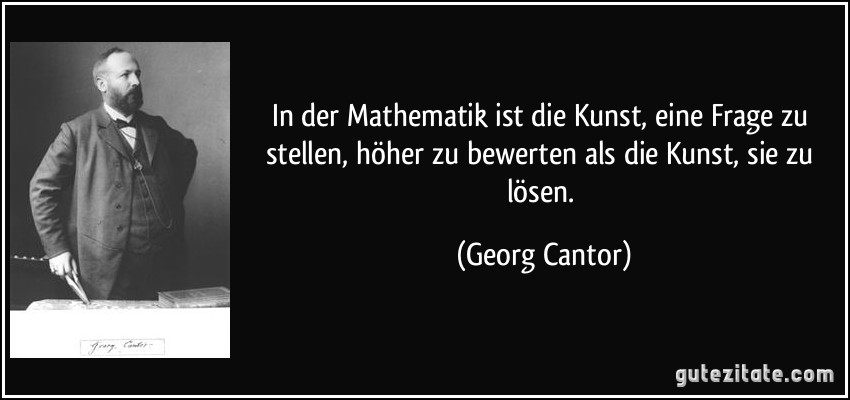 Sie sind jedoch entschlossen: Sie wollen die Frage beantworten, ob der Gitterautomat ausreichend ist, um die Sicherheit eines Gebäudes zu bewerten. Sie fangen daher an, Kriterien aufzustellenBegründen Sie, welche Ausprägung beim Gitterautomat vorliegt: __________________________________________________________________________________________________________________________________________________Beschreiben Sie, was nach diesem Kriterium für die Beurteilung folgt:__________________________________________________________________________________________________________________________________________________Begründen Sie, warum dieses Kriterium zur Beantwortung der Frage nicht ausreichend ist:___________________________________________________________________________________________________________________________________________________________________________________________________________________________IV: Kriterien beurteilenDafür versuchen wir zunächst einmal, gute Kriterien zu identifizierenNennen Sie für jedes Kriterium mögliche Ausprägungen und jeweils eine Beurteilung für den Fall, dass diese Ausprägung erfüllt ist:Mögliche Ausprägungen und Beurteilungen für Kriterium 1:________________________________________________________________________________________________________________________________________________________________________________________________________________________________________________________________________________________________________________________________________________________________________________________________________________________________________________________________________________________________________________________________________________________________________________________________________________________________________________________________________________________________________________________________________________________________________________________________________________________________Mögliche Ausprägungen und Beurteilungen für Kriterium 2:________________________________________________________________________________________________________________________________________________________________________________________________________________________________________________________________________________________________________________________________________________________________________________________________________________________________________________________________________________________________________________________________________________________________________________________________________________________________________________________________________________________________________________________________________________________________________________________________________________________________Begründen Sie nun jeweils kurz, ob die Kriterien für die Beantwortung der Frage hilfreich sind:Kriterium 1:________________________________________________________________________________________________________________________________________________________________________________________________________________________________________________Kriterium 2:________________________________________________________________________________________________________________________________________________________________________________________________________________________________________________Begründe kurz, ob beide Kriterien ausreichend sind, um die Frage zu beantworten________________________________________________________________________________________________________________________________________________________________________________________________________________________________________________________________________________________________________________________________Nennen Sie mindestens ein weiteres Kriterium mit Ausprägungen, das verwendet werden kann, um zu beurteilen, ob die Laufwege der Personen realistisch sind.________________________________________________________________________________________________________________________________________________________________________________________________________________________________________________________________________________________________________________________________________________________________________________________________________________________________________________________________________________________________________________________________________________________________________________________________________________________________________________________________________________________________________________________________________________________________________________________________________________________________________________________________________________________________________________________________________________________________________________________________________________________________________________________________________________________________________________________________________________________________________________________________________________________________________________________________________________________________________________________________________________________________________________________________________________________________________________________________________________________________________________________________________________________________________________________________________________________________________________________________________________________________________________________________________________________________________________________________________________________________________________________________________________________________________________________________________________________________________________________________________________________________________________________________________________________________________________________________________________________________7: eigene EVALUATIONBewaffnet mit dem Wissen aus dem vorherigen Abschnitt versuchen Sie nun, den Einfluss der unrealistischen Eigenschaften auf die Simulation zu beurteilen. Dabei merken Sie jedoch, dass es extrem viele Kriterien und Ausprägungen gibt, die man verwenden könnte. Nach einer langen Diskussion mit Aida einigen Sie sich darauf, sich auf die folgenden beiden Kriterien zu fokussieren:I. Erste (Teil-)BeurteilungBetrachten Sie die folgende Eigenschaft des Gitterautomaten:Mehrfaches Ausführen der Simulation führt zu anderen ErgebnissenBeurteilen Sie auf Basis beider Kriterien, ob die Eigenschaft dazu führt, dass man dem Simulationsergebnis nicht mehr vertrauen sollte. Beschreiben Sie, wie sicher ihre Einschätzung ist. ________________________________________________________________________________________________________________________________________________________________________________________________________________________________________________________________________________________________________________________________________________________________________________________________________________________________________________________________________________________________________________________________________________________________________________________________________________________________________________________________________________________________________________________________________________________________________________________________________________________________________________________________________________________________________________________________________________________________________________________________________________________________________________________________________________________________________________________________________________________________________________________________________________________________________________________________________________________________________________________________________________________________________________________________________________________________________________________________________________________________________________________________________________________________________________________________________________________________________________________________II. Ausführliche (Teil-)Beurteilung (Überspringbare Aufgabe!)Betrachten Sie folgende weitere Eigenschaften:Die Bewegungsart (diagonal erlauben oder nicht) beeinflusst das Ergebnis.Der Algorithmus (Closest Goals oder Multiple Goals) beeinflusst das Ergebnis.Die Bewegungsart (4 Richtungen oder 8) beeinflusst das Ergebnis.Im Automat können nur 50cm oder 1m breite Türen simuliert werden.Beurteilen Sie auf Basis der Kriterien, ob die Eigenschaften zusammen dazu führen, dass man dem Simulationsergebnis nicht mehr vertrauen sollte. Beschreiben Sie, wie sicher ihre Einschätzung ist. ________________________________________________________________________________________________________________________________________________________________________________________________________________________________________________________________________________________________________________________________________________________________________________________________________________________________________________________________________________________________________________________________________________________________________________________________________________________________________________________________________________________________________________________________________________________________________________________________________________________________________________________________________________________________________________________________________________________________________________________________________________________________________________________________________________________________________________________________________________________________________________________________________________________________________________________________________________________________________________________________________________________________________________________________________________________________________________________________________________________________________________________________________________________________________________________________________________________________________________________________________________________________________________________________________________________________________________________________________________________________________________________________________________________________________________________________________________________________________________________________________________________________________________________________________________________________________________________________________________________________________________________________________________________________________________________________________________________________________________________________________________________________________________________________________________________________________________________________________________________________________________________________________________________________________________________________________________________________________________________________________________________________________________________________________________________________________________________________________________________________________________________________________________________________________________________________________________________________________________________________________________________________________________________________________________________________________________________________________________________________III. Weitere KriterienNennen Sie mindestens zwei weitere Kriterien (ohne Ausprägungen), die für eine derartige Beurteilung verwendet werden sollten.________________________________________________________________________________________________________________________________________________________________________________________________________________________________________________________________________________________________________________________________________________________________________________________________________________________________________________________________________________________________________________________________________________________________________________________________________________________________________________________________________________________________________________________________________________________________________________________________________________________________________________________________________________________________________________________________________________________________________________________________________________________________________________________________________________________________________________________________________________________________________________________________________________________________________________________________________________________________________________________________________________________________________________________________________________________________________________________________________________________________________________________________________________________________________________________________________________________________________________________________________________________________________________________________________________________________________________________________________________________________________________________________________________________________________________________________________________________________________________________________________________________________________________________________________________________________________________________________________________________________________________________________________________________________________________________________________________________________________________________________8: reflexion und transferUff… das war nun ein harter Brocken und sehr viel Arbeit! Und eine abschließende Antwort auf die Frage „Ist die Simulation realistisch“ haben Sie immer noch nicht erhalten… … doch sollten wir an diesem Punkt nicht Verzagen: Nicht jedes Problem im Leben kann hier und sofort von einem selbst gelöst werden. Die Frage, ob ein Gebäude sicher genug ist, ist ohnehin etwas, das besser durch gut ausgebildete Fachexperten beantwortet wird! Wir hoffen aber, dass dieses Heft einen ersten Eindruck in die Arbeitsweise dieser Experten gegeben hat… und wer weiß: Vielleicht gehören auch Sie eines Tages zu den Experten, die diese Frage abschließend und rechtssicher beantworten können! Die Mathematik weiß auch an der Universität noch viel zu bieten und kann in jedem Fall helfen, diesen Weg weiter zu beschreiten!In jedem Fall hilft die Beschäftigung mit mathematischen Argumentationen, Berechnungen, und Herangehensweisen jedoch, sich auch im Alltag mit den vielen Informationen zurecht zu finden. In diesem Abschnitt wollen wir nun noch einmal allgemein schauen, ob uns die Informationen und Arbeitsweisen in diesem Heft helfen können, Sinn aus unserer Umgebung zu machen. Let´s go!I) Nennen Sie mindestens drei verschiedene Gründe, warum eine Beantwortung der Frage „Wie realistisch sind Ergebnisse eines Gitterautomaten“ fachlich sehr schwierig ist.________________________________________________________________________________________________________________________________________________________________________________________________________________________________________________________________________________________________________________________________________________________________________________________________________________________________________________________________________________________________________________________________________________________________________________________________________________________________________________________________________________________________________________________________________________________________________________________________________________________________________________________________________________________________________________________________________________________________________________________________________________________________________________________________________________________________________________________________________________________________________________________________________________________________________________II) Nennen Sie mögliche Kriterien, mit der man folgende (falsche) Aussage beurteilen kannst: „5G-Handymasten erzeugen Coronaerkrankungen“________________________________________________________________________________________________________________________________________________________________________________________________________________________________________________________________________________________________________________________________________________________________________________________________________________________________________________________________________________________________________________________________________________________________________________________________________________________________________________________________III) Beziehen Sie begründet Stellung zu folgender Aussage: „Klimaforschung ist unwissenschaftlich, weil sie keine realen Experimente durchführt. Stattdessen werden nur Computersimulationen benutzt, bei der einige Eigenschaften unrealistisch sind“ ________________________________________________________________________________________________________________________________________________________________________________________________________________________________________________________________________________________________________________________________________________________________________________________________________________________________________________________________________________________________________________________________________________________________________________________________________________________________________________________________________________________________________________________________________________________________________________________________________________________________________________________________________________________________________________________________________________________________________________________________________________________________________________________________________________________________________________________________________________________________________________________________________________________________________________________________________________________________________________________________________________________________________________________________________________IV) Beschreiben Sie mögliche Gründe, warum seriöse Wissenschaftler meistens Bereichsangaben statt exakte Werte verwenden und eine Einschätzung anfügen, wie sicher das Ergebnis ist. Ausschnitt aus: IPCC-Klimabericht „1,5 °C globale Erwärmung, Zusammenfassung für politische Entscheidungsträger“, Seite 8.________________________________________________________________________________________________________________________________________________________________________________________________________________________________________________________________________________________________________________________________________________________________________________________________________________________________________________________________________________________________________________________________________________________________________________________________________________________________________________________________________________________________________________________________________________________________________________________________________________________________________________________________________________________________________________________________________________________________________________________________________________________________________________________________________________________________________________________________________________________________________________________________________________________________________________________________________________________________________________________________V) Beziehen Sie begründet Stellung zu folgender Aussage: „Ein gutes Kriterium für den Realismus eines Ergebnisses ist, dass zwei verschiedene Modelle zum gleichen Ergebnis führen!“ ________________________________________________________________________________________________________________________________________________________________________________________________________________________________________________________________________________________________________________________________________________________________________________________________________________________________________________________________________________________________________________________________________________________________________________________________________________________________________________________________________________________________________________________________________________________________________________________________________________________________________________________________________________________________________________________________________________________________________________________________________________________________________________________________________________________________________________________________________________________________________________________________________________________________________________________________________________________________________________________________ENDE DES ZUSATZHEFTES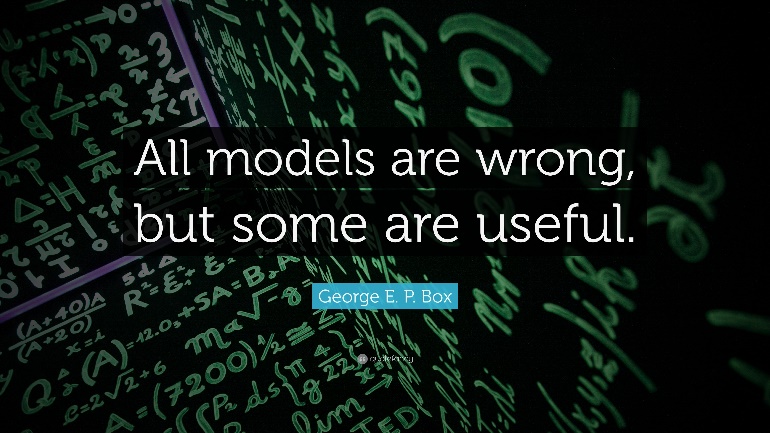 Gesamteinschätzung ZUSATZheft